Fiche d’Inscription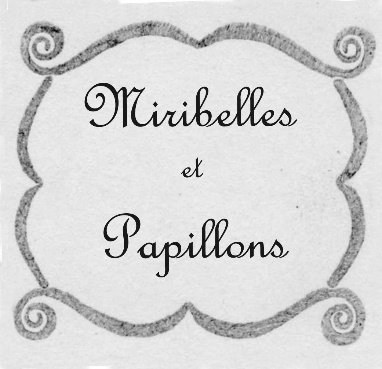 Miribelles et PapillonsActivité  et heure concernées : Nom :							Prénom :Date de naissance :						Age : Adresse Postale : Numéro de téléphone :		Portable : 	Fixe : 	Adresse mail :Matériel à apporter à chacun des cours : un tapis, une bouteille d’eau, des baskettes propres pour les cours à l’intérieur.A joindre OBLIGATOIREMENT pour participer au coursAdhésion à l’association du 1er septembre 2022 au31 août 2023: 10,00€ pour 1 personne, 15 pour 2 ou plus d’une même famille sur un chèque à part.Inscription au cours : 143,00€ (payable en 3 fois MAXIMUM – les dates d’encaissement des chèques seront Octobre Janvier Avril).Attestation d’assurance en Responsabilité CivileCertificat Médical ou décharge remplie et signéeSignature